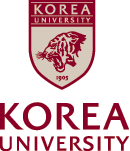 KIEP-KU GSIS 공동 지역연구 활성화 방안 (유럽 지역연구) 신청서(지원동기 및 학업계획)본인은 귀 대학원 지역연구 활성화 방안(유럽 지역연구) 장학금 프로그램에 지원합니다.2021 년      월      일                        지원자 성명 ____________ (인)        고려대학교 국제대학원장 귀하  